Crazy Auction – 2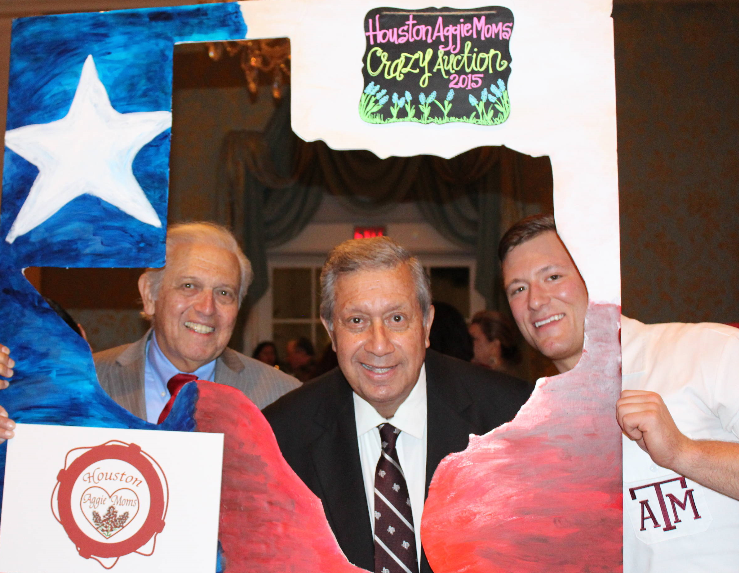 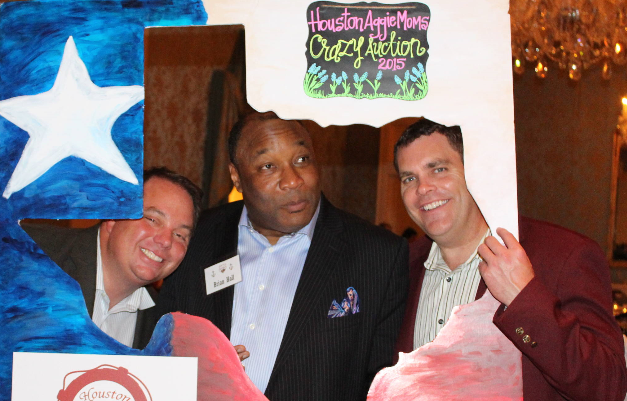 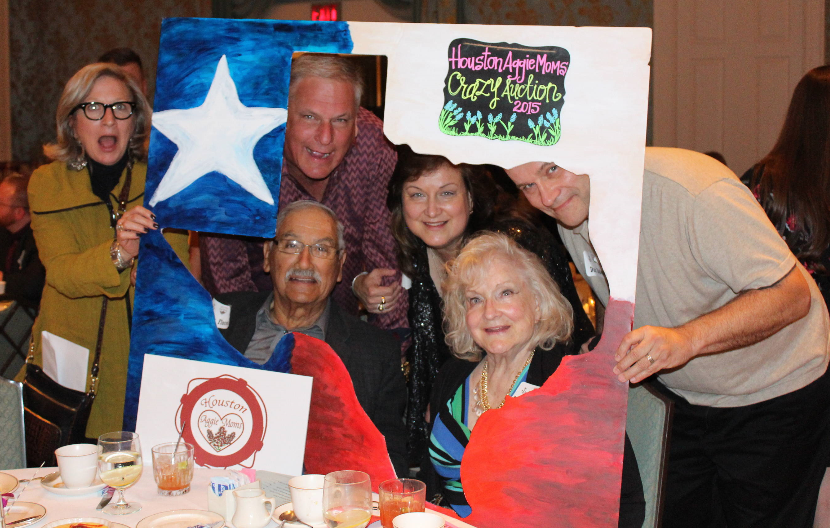 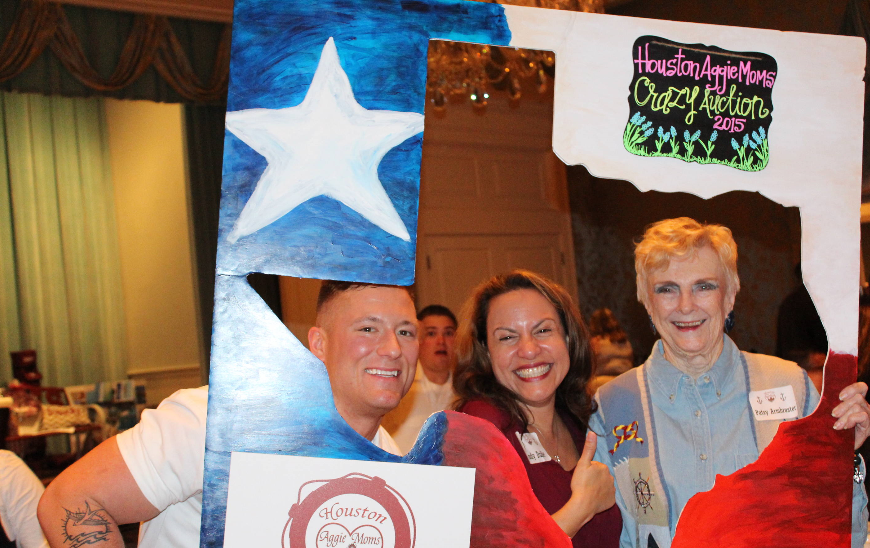 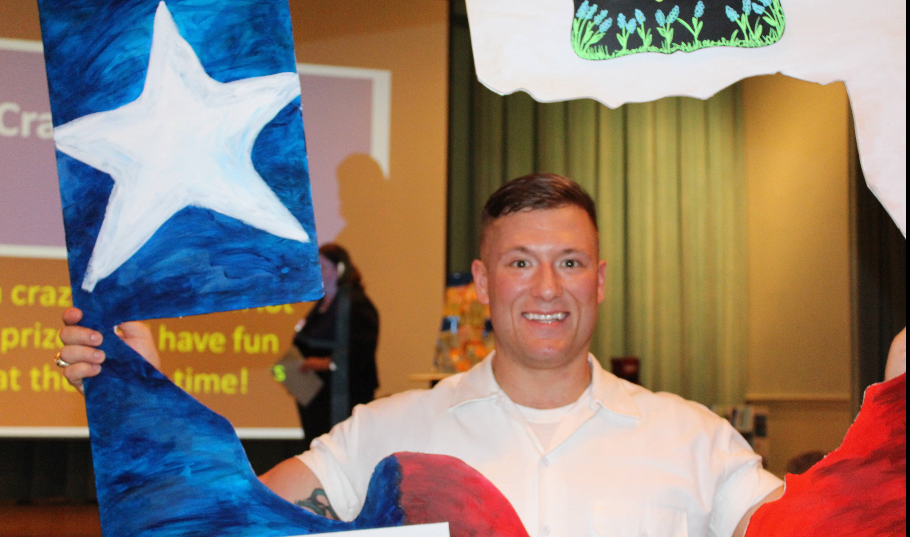 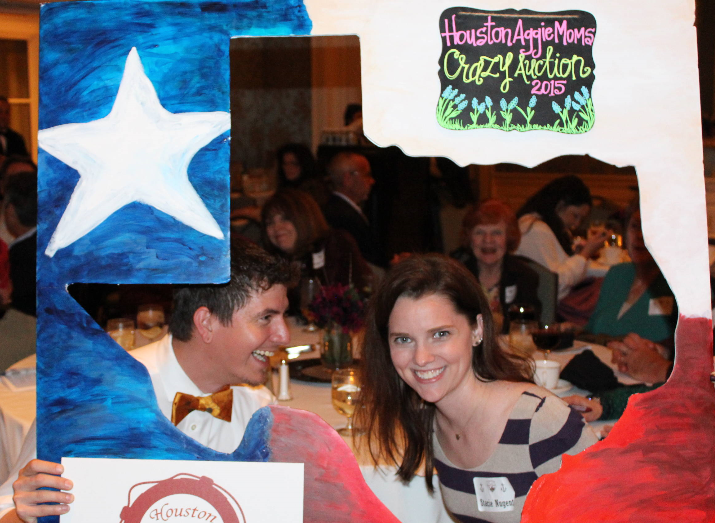 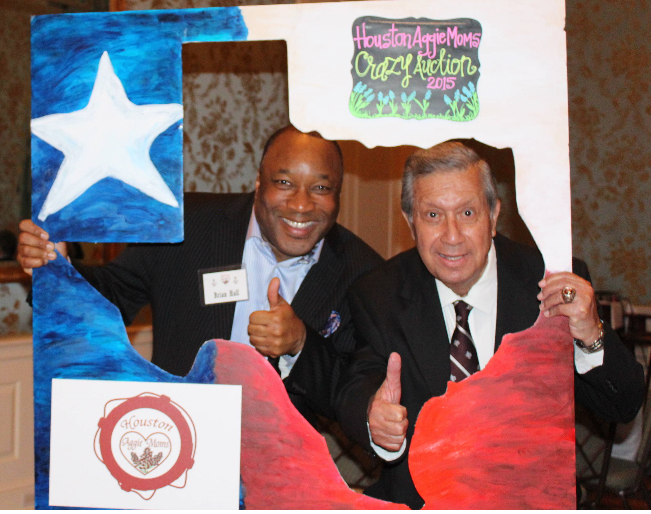 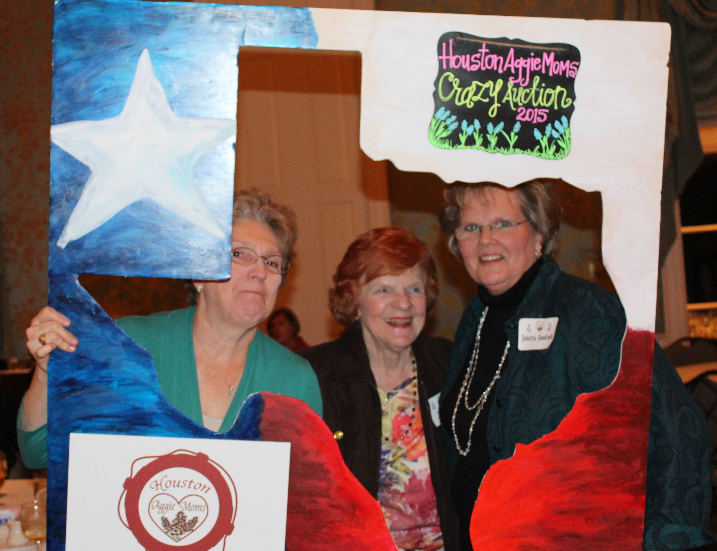 